Fishing with Dynamite PanelistsJeff Cherry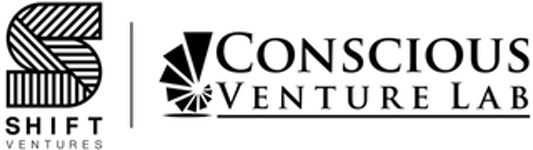 Jeff Cherry is the Founder/Executive Director of Conscious Venture Lab, and Managing Partner of SHIFT Ventures, a Baltimore based startup studio, accelerator and venture capital fund. The fund and the accelerator exist to train and invest in diverse and under-estimated entrepreneurs in Baltimore, who are creating companies operating at the intersection of profit and purpose, and, who are solving problems of urban concern. He is an evangelist for the transformation of capitalism, attempting to reshape cities like Baltimore, and lives through a more human-centered form of work. The fund invests in companies that use societal purpose as the foundation for long-term sustainable value. The investment philosophy is built on the foundation of 30+ years of entrepreneurial experience and 16 years of research on the factors that determine which companies consistently innovate and outperform their peers. These companies operate with a specific and identifiable multi-stakeholder operating system, create value for all stakeholders and offer exceptional financial returns for shareholders. Jeff is a frequent speaker on and writer the topics of impact investing and new models of business. He was named a Baltimore Business Journal Tech 10 awardee in 2018 and in 2019 the Conscious Venture Lab was named one of the worlds 10 greatest social impact accelerators.  In December of 2019, Jeff was honored by the Vatican and the Laudato Si Challenge Foundation, with the inaugural Laudato Si Challenge Impact Award for leadership in the transformation of capitalism. Jeff serves on the board of directors of Sinai Hospital in Baltimore, the board of sponsors for the Sellinger School of Business at Loyola University Baltimore, is on the Global Advisory Council of Cornerstone Capital in New York and is on the Advisory Board of the Maryland Momentum Fund.  He has recently had the honor to present at The University of Maryland, The Darden School at the University of Virginia, Yale University, Columbia University, The Booth School at the University of Chicago, and The University of Baltimore.Jeff is a recovering NCAA DIII Football player, and a martial artist with a Black Belt in Tae Kwon Do and extensive experience in Krav Maga.Jean Pitzo	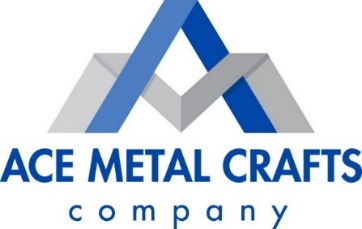 Jean has been with ACE METAL CRAFTS COMPANY since 1983, joining as a sales rep and progressing over the years to Vice President of Sales and Marketing, then to President and to her current role as CEO in 2003.Throughout her tenure, Jean’s passion for developing conscious leaders and helping team members thrive has advanced the success of the company, and produced a culture with a foundation built on trust. Her extensive sales and leadership experience has taught her that taking great care of customers on the outside starts with taking good care of people on the inside.Under Jean’s leadership, ACE has been honored numerous times for outstanding business practices, workplace culture, and industry and community outreach, most recently being honored with an award for a Psychologically Healthy Workplace from the American Psychological Association. ACE METAL CRAFTS COMPANY was also named to the Fab 40 by Fabricator magazine and is an active member of manufacturing associations: AME, TMA and FMA.In addition to her role at ACE, Jean served on the board of directors of Berthold Electric Co. in Chicago and the Board of Advisors of Irmco, Inc. in Evanston, IL. She is a member of the IMEC board of director’s and recently served on the finance committee for the Village of Hawthorn Woods. She earned a Bachelor of Science in Business Marketing from University of Wisconsin-Platteville and her MBA in finance from Northern Illinois University.Nancy PautschNancy Pautsch is the Chief Evangelist of Stakeholder Value (President) of Envision IT, a group of curious and compassionate people growing a soulful company. Envision’s mission is to enrich the lives of their stakeholders. Their business is technology consulting focused on optimization helping to ensure that technology is an enabler to employee engagement and business success.Envision IT is the go-to technology partner for organizations across the U.S.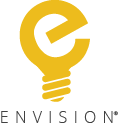 Nancy has been in the technology industry for 20+ years focused on strategy and business development. Keys to her leadership are a growth mindset and fostering collaborative cultures that breed a grounded sense of purpose while striving for excellence. Since heading-up Envision’s strategic transformation to a fully conscious business, the company has achieved triple-digit growth to the top and bottom line. Additionally, Envision has been lauded locally for their contributions to the community and economy; recognized globally in the technology industry as ‘best of the best’ for engineering quality, innovation, and customer experience; and highlighted by the Conscious Capitalism movement as a model for stakeholder orientation.Although recognized for her impact to healthy business growth and Envision’s differentiation within the technology industry, Nancy is most enlivened about operating Envision IT as aFirm of Endearment. Envisioners are intrinsically purpose-driven and dedicated to elevating humanity through their business.Tim TurnerTim is a Senior Manager on the Pharmacy Insights team at Walgreens where he provides customer analytics and data-driven insights to help drive pharmacy business performance.  He completed his MBA from the Chicago Booth School of Business in 2020 with concentrations in Business Analytics, Behavioral Science, Entrepreneurship, and Strategic Management.  Prior to Walgreens he worked in product strategy for a health insurance technology company and strategy consulting for a boutique firm serving private equity and corporate clients.  Personally his interests include youth advocacy, sports, music, and behavioral economics.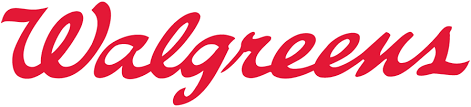 